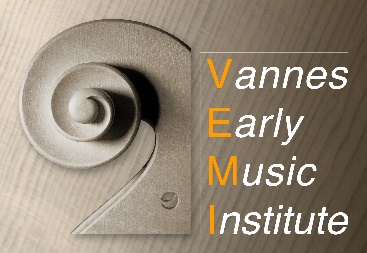 8e Académie Européenne de Musique Ancienne de VannesHôtel de Limur – Vannes – Bretagne – France4 au 12 juillet 2018Début des cours le 5 juillet matin – Master Class will start on the 5th at the morningConcert final le 12 juillet au soir - Final concert July 12th at the eveningEnrico Gatti: baroque violin (5 au 8 juillet)Johannes Leertouwer: baroque violin (9 au 12 juillet)Guido Balestracci: viola da gambaSkip Sempé : harpsichord (5 au 8 juillet)Bertrand Cuiller: harpsichord (9 au 12 juillet)Richard Myron: baroque double-bass & violone (5 au 12 juillet)Maude Gratton: organ & clavichord (5 au 11 juillet)Pierre Hamon: flute recorder (6 au 10 juillet)Marc Hantaï: flute traverso (8 au 12 juillet)Bruno Cocset: baroque cello & artistic directorAuditions pour étudiants / auditions for students (admission – invitations)CNSMDL Lyon: 16 March – 11amCONSERVATORIUM VAN AMSTERDAM: 27 March - 10amHEM Genève: 11 April - 7pmCNSMDP Paris: 12 April - 7pmESMUC Barcelone: 19 April - 12amPADEREWSKI ACADEMY Poznan: 23 April - 2pmICELAND ACADEMY OF THE ARTS Reykjavik: DVDACADEMIA DE MUZICÀ Cluj-Napoca: DVDProgramme auditionsViolon / Violin : 1 pièce solo de J.S. Bach  au choix + une sonate italienne du 17ième ou du 18ièmeVioloncelle / Cello : 1 pièce solo de J.S. Bach au choix + une sonate italienne du 18ièmeViola da gamba : 2 pièces de M. Marais au choix + 2 mouvements d’une sonate de J.S. BachContrebasse / Double Bass : J.S. Bach : suite 2, sarabande jouée en 16’ + une sonate italienneViolone : J.S. Bach : Sarabande - suite 2 (tonalité libre) + une sonate italienne au choixFlûte à bec / Recorder : Programme libre / free programClavecin / Harpsichord : 1 pièce italienne ou anglaise du 17ième + 1 pièce au choix de J.S. BachOrgue / Organ : 1 pièce de J.S. Bach au choix, 2 extraits à choisir dans l'oeuvre de Nicolas de GrignyFlûte / Traverso : Programme libre / free program(Durée - duration : 15 min max.)Inscription / Registration(Etudiants et Formation professionnelle / Students and Professional training)MASTER CLASS (instrument) you wish to apply for:  Nom / Name: 		Prénom / First name: Nationalité / Nationality: 	Adresse / Address: 	Pays / Country: Tel:  			E-mail: Date de naissance / date of birth: Ecole / school / university (for students):  Niveau / level (for students): Licence 1 – 2 – 3  / Master 1 – 2 / Other : Lieu de l’audition / audition site (for students): Students from Reykjavik and Cluj Napoca : Envoyer enregistrement sur support CD ou DVD par transfert de fichiers Internet / send recording on CD or DVD or by Internet File TransferPour les formations professionnelles / for professional training :- Situation professionnelle / professional situation: - Envoyer enregistrement sur support CD ou DVD par transfert de fichiers Internet / send recording on CD or DVD or by Internet File TransferPOUR TOUS / FOR EVERYBODY :Joindre CV / send CV (email or post)Conditions / fees- Etudiants / students from CNSMD Paris & Lyon, HEM Genève, ESMUC Barcelone, AKADEMIA MUZYCZNA Poznan, ACADEMIA de MUZICA Cluj-Napoca, ICELAND ACADEMY of the ARTS Reykjavik, Conservatorium Van Amsterdam, Utrechts Conservatorium : Frais pédagogiques, hébergement et restauration pris en charge par l’Académie / tuition fees, accommodation and meals covered by the academy, après audition, nombre de places limité / after audition, limited numberAdhésion demandée pour participer aux master classes / Membership fee to participate in Master Class: 20 € - Autres étudiants / other students: frais pédagogiques / tuition fees : 360 €*Sauf / except Master Class : Richard Myron, Marc Hantaï & Pierre Hamon : 225 €*, Maude Gratton : 315 €*- Professionnels / professionals: frais pédagogiques / tuition fees : 480 €*Sauf / except Master Class : Marc Hantaï & Pierre Hamon : 300 €*, Maude Gratton : 420 €** Ces tarifs incluent l’adhésion obligatoire de 20€ permettant la participation aux Master Classes / Theese fees include the 20€ membership to participate in Master Class.- Hébergement et restauration (midi & soir) / accommodation & meals (lunch & diner) : 420 € du 4 juillet après-midi au 13 juillet matin / July 4th afternoon to July 13th morningDossier à retourner à / send file to: aude.cadiou@vemi.fr ou / orVannes Early Music Institute (VEMI) – 35 rue Lann Vihan – 56870 BADEN - FRANCEInformation: + 33 (0)6 13 43 05 14 - www.vemi.fr